Assembly Mennonite Church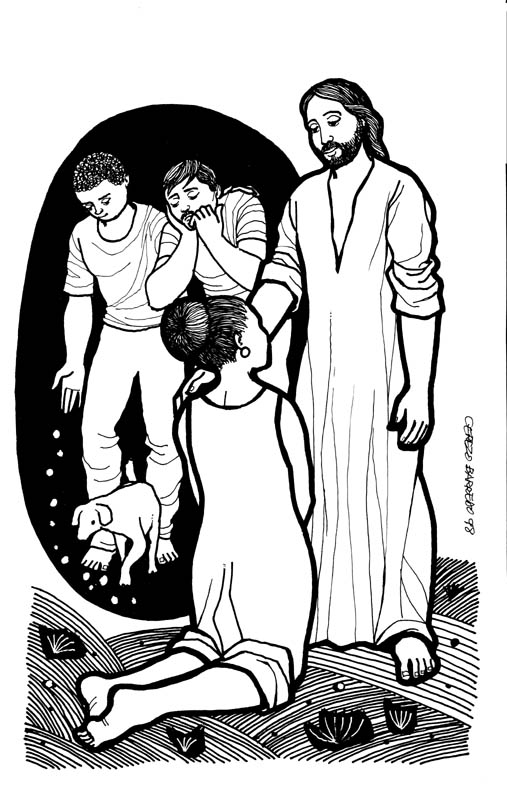 September 10, 2017Jesus as our Companion Jesus learns with usWelcome ~ Bienvenidos Gathering 	SJ 27 God of the Bible	Peace Lamp  Christ Candle (adapted from Mt. 14:27) Because we are hungry, in need of true bread,  Because we are sick, in need of healing,  Because we are fearful, in need of courage,  We turn to you, Jesus Christ, our companion. Teach us to hear your voice, saying over and over, “Take courage. I am here. Don’t be afraid.” Covenanting : Char Yoder Offering    	SJ 8    Somos pueblo que camina/We are people on a journeyChildren’s Time 	STS 37    Firstborn of Mary          Children 2 and under are invited across the hall for story time;  	3 and older may gather at the front of worship for the story Listening 	SJ 58    Who has known the mind of Jesus?	Scripture – Matthew 15:21-28**	Sermon  Response 	SJ 53	O God in heaven 	Congregational sharing & prayers Sending 	Announcements             	SJ 94    Blest are they  Serving in worship today: worship leader – Jena Kennedy; song leader – Mary Lehman Yoder; children’s message– Susan Mark Landis; sermon – Tom Kauffman; pastoral prayer- Karl Shelly; Covenanting- Lora Nafziger **Children's bulletins based on today's scripture for ages 3-6 and 7-12 are available at the back of the Worship Space along with crayons and markers. 2nd hour information: All are invited in second hour to return to the sanctuary for a time of extended sermon response and sharing.   College students are invited to stay for second hour to meet with Lora Nafziger, one of Assembly's pastors, to enjoy some food together, and to discuss plans for the new school year in the Northwest side of multipurpose space.Please remember to give any announcements to the worship leader during the service to read before sending at the end of first hour.  Sunday School classroom locations: Infants: North Classroom (West side) Toddler: Classroom off of Multipurpose space Wee Wonder: Classroom beside church office  Pre-K: North Classroom (East side) K: House across the street, South classroom Gr 1: House across the street, North living room Gr 2: Middle classroom, west side Gr 3: Middle classroom, east side Gr 4-5: South classroom, east side Jr Youth: South classroom, west side MYF: Room behind the kitchen  First time visitor? Outside of the worship space in the foyer you will find a podium where you can sign in and pick up a yellow Q and A handout.  